Chemistry Syllabus Miss Jones– Room 406Email: molly.jones@cobbk12.org      PHONE: (770) 578-3200 BLOG:  www.sprayberrysciencejones.weebly.comRemind Codes: 1st text @chemjira1 to 81010    4th text @chemjira1 to 81010Course Description:Chemistry impacts our lives and society in many different ways.  In this class, the student will apply scientific principals as they evaluate various chemical reactions that occur around them each day.  Classroom and hands-on lab activities will be used to deepen student understanding in the following areas: nature of matter, atomic theory, periodic table, nomenclature, chemical reactions, solutions, stoichiometry, chemical kinetics, chemical thermodynamics, and acids and bases.All coursework will meet the Georgia Performance Standards for Science in the Chemistry area.  These standards can be found at the following link: https://www.georgiastandards.org Textbook:  World of Chemistry, McDougal LittellGrading:Grading Scale:A = 100% – 90, B = 89% - 80, C= 79% - 74 D= 73%-70, F= 69% - 0Policies: Take responsibility for yourself and your actions at all times.Missed assignments are to be picked up (or use the blog, or email me or in my class notebook) the day of your return and completed and turned in the following day.Late Work Turned in late is worth 50% at best up until the day of the test.  After that, the zero will remain a zero.Late projects (not due to excused absences) turned in late will be deducted 10 points from the final project grade each day until they are worth no points.Make-up Procedures If you are absent, and that absence is excused, you will be given the same number of days absent to turn in the missed assignments.  If you are absent only one day, and on that day, a previously announced test or quiz or major assignment is due, you will be expected to take that test, quiz or turn in the assignment on the day you return to class.Tests Make-up Procedures If you have missed a test, it must be made up with-in 5 school days. Failure to make-up a missed test in a timely manner may result in a grade zero for that assessment.  Retest Policy In the event you fail a major assessment, your test can be replaced with the next unit’s test as they are cumulative.Tardies/absences are to be dealt with according to the school policies.Cheating will result in zeros for all parties involved followed by a discipline referral.  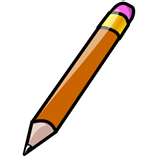 Work will be collected often.  Some of it may be graded, some may not.  Despite this, you should make every effort to complete it as accurately as possible.Mandatory Materials:1. A Binder with at least 5 Dividers2. Pencils, Pens, Erasers, Highlighters3. Scientific Calculator	CategoryPercent of total possibleSummative Assessments:Tests60%Formative Assessments: Classwork QuizzesActivities15%Homework5%Formal Labs/Projects10%Cumulative Final Exam10%Total100%